FRANCES C. BLACK SCHOLARSHIP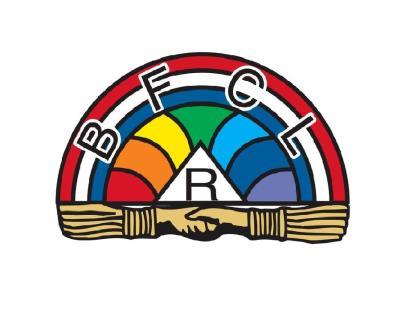 Grand Assembly of New JerseyInternational Order of Rainbow for GirlsGENERAL INFORMATION:Any graduating high school senior or freshman in college who is in good standing of the International Order of Rainbow for Girls in New Jersey is eligible to apply forthe Frances C. Black Scholarship. A winner/winners will be chosen by a panel of Adult Grand Executive Committee Members and announced at Grand Assembly Convention in August. Rev. W. Mark Sexson wrote our Ritual; giving it the name of the Order of Rainbow for Girls, and on April 6, 1922, a class of 171 girls was initiated into the Order at McAlester, Oklahoma.One day Mrs. Black noticed a newspaper item stating that an exemplification of a Rainbow degree was held in Oklahoma.  With her curiosity aroused, she wrote to Mr. Sexson requesting full information about the Order.  After a study of the material, she concluded that Rainbow would be a wonderful organization for the girls of New Jersey.  Thus she began to contact influential Masonic and Eastern Star people to ascertain if they would be willing to sponsor Rainbow on a statewide level.  This idea received fantastic support!Mrs. Black was commissioned as a Deputy in 1922, and on February 13, 1923, the first Rainbow Assembly of New Jersey was instituted in Newark. One hundred and seventy-five girls were initiated from all over the state as Mr. Sexson witnessed the vows. Mrs. Black’s Rainbow accomplishments were not limited by state boundaries as she instituted assemblies in Pennsylvania, Maryland and New York State.Mrs. Black resigned as Supreme Inspector as of December 31, 1964. She passed away January 5, 1966.FRANCES C. BLACK SCHOLARSHIPGrand Assembly of New JerseyInternational Order of the Rainbow for GirlsApplication # ________Note: All applications must be submitted no later than April 1st. Applications are to be typed or answered in ink, in legible handwriting. All information is for the confidential use of the Frances C. Black Scholarship Committee and is subject to verification from other sources. A letter must accompany this application that highlights your Rainbow career. Do not put any identifying names on any pages, except Page 1. Return the application to Miss Kathleen Nase, Supreme Inspector, 34 Regent Court, Brick, NJ 08723-7136.A. APPLICANTName_____________________________________________________________________________ Residence_____________________________________________________________________________ _____________________________________________________________________________ Telephone_____________________________________________________________________________ Age		Date of Birth				Place of Birth_____________________________________________________________________________ CLARIFICATION OF APPLICANTI HEREBY CERTIFY that I have read the plan for Administration of the Frances C. Black Scholarship Award, and that the facts contained in this application are true and correct, and that I respectfully make application upon as being true and correct. I further state that if I receive the Frances C. Black Scholarship Award, I will accept it subject to the rules and regulations of the Plan of Administration.Date: _______________	Signature of Applicant: _______________________________________ Member of Assembly: ____________________________ # ______ IORGCERTIFICATIONS OF PARENT OR GUARDIAN AND MOTHER ADVISORWE HEREBY DECLARE that we have read the answers of the applicant in the foregoing statement, and that they are correct to the best of our knowledge and belief.Date: _______________	Appropriate Signature: _______________________________________ Date: _______________	Signature of Mother Advisor: __________________________________ Attendance Record: (Mother Advisor, please estimate the percentage of the applicant’s attendance at meetings over the past 3 years). This year _________%		Last year _________%		Previous year _________%Application # ________B. EDUCATIONAL HISTORYPrevious Schools Attended:To what schools have you applied for admission?What course of study do you intend to pursue, and what profession do you plan to practice?________________________________________________________________________________________________________________________________________________ C. Rainbow HistoryDate of Initiation: _______________________________________Offices Held:______________________________________________________________ ________________________________________________________________________________________________________________________________________________ Merit Bar Record: Please check off all of the merit bars you earned, and give the dates they were received.Have you received your Wreath? _____________	Date Received: ____________________________ Are you a recipient of the Grand Cross of Color or Service to Rainbow Degree? _______________ If yes, which one? __________________________	Date Received: ____________________________ Application # ________D. SOCIAL ACTIVITIESName all groups or organizations in which you held active membership or office.Note all activities in drama, music, art, literature, etc.What honors or awards have you earned in school?What financial prizes, awards, scholarships, etc. have you earned?E. RELIGIOUS ACTIVITIESWhat house of worship do you attend and how often? (weekly, once a month, holidays only?)In what religious clubs or organizations do you hold membership or office, and what is your level of activity in each?Provide any additional information you think pertinent, related to your religious activities.F. GENERAL INFORMATIONWhat are your hobbies and activities outside of those listed above?Note: Use additional sheets as necessary, labeling the responses to coordinate with the question and attach to this form.Date Enrolled:Date Completed:School Name:Location:# of Courses Completed:SchoolLocationHave you been notified of acceptance?1st PinRedOrangeYellowGreenBlueIndigoVioletPot of Gold